NÁRODNÁ RADA SLOVENSKEJ REPUBLIKYII. volebné obdobieČíslo: 2143/2001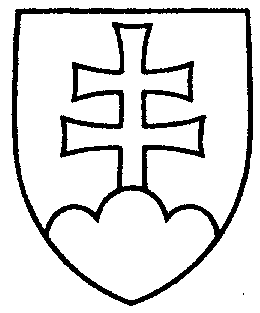 1882UZNESENIENÁRODNEJ RADY SLOVENSKEJ REPUBLIKYz 8. februára 2002k vládnemu návrhu zákona o prevencii závažných priemyselných havárií a o doplnení niektorých zákonov (tlač 1269) - prvé čítanie	Národná rada Slovenskej republiky	po prerokovaní vládneho návrhu zákona o prevencii závažných priemyselných havárií a o doplnení niektorých zákonov (tlač 1269) v prvom čítanír o z h o d l a,  ž e        podľa § 73 ods. 3 písm. c) zákona Národnej rady Slovenskej republiky
 č. 350/1996 Z. z.  o rokovacom poriadku Národnej rady Slovenskej republiky v znení neskorších predpisov         prerokuje uvedený vládny návrh zákona v druhom čítaní;p r i d e ľ u j epodľa § 74 ods. 1 citovaného zákonavládny návrh zákona o prevencii závažných priemyselných havárií a o doplnení niektorých zákonov (tlač 1269)NÁRODNÁ RADA SLOVENSKEJ REPUBLIKYna prerokovanie	  Ústavnoprávnemu výboru Národnej rady Slovenskej republiky	  Výboru Národnej rady Slovenskej republiky pre financie, rozpočet a menu  Výboru Národnej rady Slovenskej republiky pre hospodárstvo, privatizáciu 
  a podnikanie  Výboru Národnej rady Slovenskej republiky pre pôdohospodárstvo  Výboru Národnej rady Slovenskej republiky pre verejnú správu	  Výboru Národnej rady Slovenskej republiky pre sociálne veci a bývanie	  Výboru Národnej rady Slovenskej republiky pre zdravotníctvo	  Výboru Národnej rady Slovenskej republiky pre obranu a bezpečnosť aVýboru Národnej rady Slovenskej republiky pre životné prostredie   a ochranu prírody;u r č u j epodľa § 74 ods. 1 a 2 citovaného zákona       1. ako gestorský Výbor Národnej rady Slovenskej republiky pre životné prostredie a ochranu prírody,       2. lehotu na prerokovanie uvedeného návrhu zákona v druhom čítaní vo výboroch do  8. marca 2002 a v gestorskom výbore do 11. marca 2002.Jozef  M i g a š  v. r.predsedaNárodnej rady Slovenskej republikyOverovatelia:Marian   A n t e c k ý   v. r.Pavol  K a č i c   v. r.